Encouraging Foster Parents After A Disruption 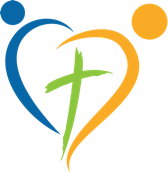 DisruptionsA “disruption” is the premature ending of a placement resulting in the removal of a child(ren) from the fosterhome. A disruption can be initiated by Child Services, the court, the foster parents, or sometimes, even the child.The word “disruption” causes feelings of fear and grief and can sometimes even be an embarrassment to familieswho have had to disrupt – even when everyone involved agreed the disruption was needed and could not behelped. No one wants to feel as though they have failed, and some foster families see a disruption as a failure.However, when a family does need to disrupt, here are some things an Advocate can do to help the familyprocess their experience:• Pray for and with the family.• Continue to surround them with the Care Team services needed to encourage them through thedisruption and transition into their next placement.• Allow them to share with you and others about what happened. What are their frustrations? What isthe hardest part about it? What is embarrassing to them?• Offer to connect them with another foster family who has experienced a disruption.• Offer sound advice and Scripture, as applicable. Be sensitive and encourage them with the truththat God is sovereign over all things and He is working on a much bigger plan than they could everimagine. Taking care to avoid clichés or being overly “churchy,” simply be present for them. Remindthem that the support and care you and their Care Team have offered will continue.• Give them as long as they need before they decide on their next step.To learn more about how to guide and support a family through a disruption, please see the tutorial, Walking A Family Through A Disruption, available on the FFM Portal.Foster Families Who Struggle with Court/CS DecisionsIt is very common that we do not agree with the decisions of the court. We feel children go home too early and sometimes the birth family is not ready to receive them well. Sometimes the plan decided by the court continues to be in favor of birth parents who are not working on their court-appointed case plans. PRAYER is the best hope that we can offer these foster families. Hold a prayer meeting before the court date. With the Care Team, set up a 12-24 hour prayer vigil around the court date and have everyone claim an hour to pray. Or get the entire church body involved by encouraging 15-minute interval sign-ups for prayer. We often have no way to combat these confusing decisions, but we can pray, pray, pray!Crisis: An Advocate’s Responsibility to a Foster Family in CrisisAll foster families will struggle with the dynamics of foster care. It is a given. Common struggles are welldescribed in this article: http://www.confessionsofaparent.com/6-struggles-every-foster-parent-faces1. The struggle to be heard.Have you ever had a conversation with someone and it became clear they had tuned out or theirattention was now on something else? We felt this way many times over the years. Trying to be heardon everything from “This child has some deep wounds and we need direction” to “I am exhausted,and sad, and I need some help.” In the seemingly never-ending vortex of foster parenting, it’s easy tofeel like you’re standing in the middle of the New York Stock Exchange trying to be heard. The mostimportant thing we did was to develop a support system of understanding people who were separatefrom the system. I’ll explain the importance of this in #6.2. The struggle to let go.As it is with every warm-blooded human being, once a child is placed in your home, it becomes verydifficult to let go of them if or when they return to their birth parents. You love them, so you becomeattached. It is inevitable. And, that’s normal. We faced this a lot. The way we learned to release was toenvision the healing that we hoped and prayed would happen if the child returned to their home. Wekept our minds focused on the positive, and equated it to how we would feel if we were in the birthparents situation. If we had had our children removed, we would commit to doing everything we couldto improve our situation and get them back into our care.3. The struggle to keep going.How many days did we feel like quitting? Many! In fact, they often outnumbered the good days.Sometimes our frustration came from difficult case managers, and other times, it was an interactionwith a birth parent or the decision a judge made. We know what it’s like to want to throw your handsup and quit. But remember why you got into this in the first place. Take heart in knowing that you aremaking an impact in the children’s lives with whom you’ve been entrusted.4. The struggle to speak up.Early on, mostly because we were in our 20’s, we couldn’t find our voice. We even wondered if we had oneto begin with. We did. And when we found it, we made up a lot of ground. We started making phone callsand speaking directly to our case managers about the issues at hand. My wife had the majority of theseconversations. We came at it from the perspective of firsthand experience. We were living with the child.We saw their deep emotions spill out. We started speaking up and speaking out! It starts by recognizingthat you have been placed in a position of great care and that your opinion is valuable. I recommendpicking up the book Crucial Conversations by Kerry Patterson, Joseph Grenny, Ron McMillan and Al Switzler.5. The struggle to stay positive.There is so much negativity surrounding foster care at times. Between frustrations with the system,birth parents and even the children, at times, it exists. We ran into this many times. As hard as it was todo, we had to stay positive, especially in front of the children. We had to keep in mind that they camefrom very difficult places and were struggling to comprehend what was going on. For their sake, aswell as yours, you have to remain positive. Find a close-knit group to dump your truck, but choose tobe positive in every other situation, especially in front of the children.©